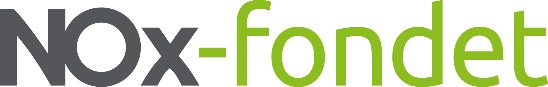 Søknad om støtte til service og vedlikehold av SCR-anlegg på fartøy Dette skjemaet kan benyttes til å søke om støtte etter gjennomført service/vedlikehold. Etter behandling av søknaden går saken rett til utbetaling. Skjemaet kan også benyttes til søknad om tilsagn om støtte før gjennomføring. Søknaden må da oppdateres etter gjennomføring.Ved søknad om støtte i etterkant av gjennomført service/vedlikehold må eventuell service-rapport og faktura for påløpte kostnader fra leverandør vedlegges. Ved søknad i forkant av gjennomføring må tilbud vedlegges.Støtten kan utgjøre maksimalt 50% av kostnaden, oppad begrenset til 500 000 kr per fartøy i perioden 01.01.2016 – 31.12.2021.Generell informasjon Generell informasjon Generell informasjon Generell informasjon Selskapets navnSelskapets navnSelskapets navnOrganisasjonsnummerPostadressePostadressePostnummerStedKontaktpersonKontaktpersonKontaktpersonKontaktpersonTelefonMobiltelefonE-postE-postFartøyets navnFartøyets navnFartøyets IMO nr.Fartøyets IMO nr.Informasjon om service- og vedlikeholdsarbeidetInformasjon om service- og vedlikeholdsarbeidetBeskrivelse av arbeidet som er (planlagt) utført herunder og dersom relevant (bruk vedlegg ved behov):Hvilke motorer/SCR-enheter ulike type service/vedlikehold er utført på (kun aktuelt ved flere SCR-enheter om bord)Hvilken type service er utførtMengde utskiftet katalysatorvolumHvilke utstyrskomponenter som er byttet ut eller tilførtEventuelle valutakurser benyttet ved omregning til norske kronerBeskrivelse av arbeidet som er (planlagt) utført herunder og dersom relevant (bruk vedlegg ved behov):Hvilke motorer/SCR-enheter ulike type service/vedlikehold er utført på (kun aktuelt ved flere SCR-enheter om bord)Hvilken type service er utførtMengde utskiftet katalysatorvolumHvilke utstyrskomponenter som er byttet ut eller tilførtEventuelle valutakurser benyttet ved omregning til norske kronerKostnad for service/vedlikehold (eks. mva.)Tidsrom for gjennomføring av service/vedlikeholdOmsøkt støtte og utbetalingOmsøkt støtte og utbetalingOmsøkt støtte og utbetalingOmsøkt støttebeløp (eks. mva.)Kontonr. for utbetalingBankens navnSigneringSigneringNavn i BLOKKBOKSTAVERDatoSignaturSignatur